Biryukov AndriyPosition applied for: 3rd EngineerDate of birth: 03.01.1973 (age: 44)Citizenship: UkraineResidence permit in Ukraine: YesCountry of residence: UkraineCity of residence: MykolayivPermanent address: Proreznoy str. 28Contact Tel. No: +38 (051) 222-25-99E-Mail: bav3173@mail.ruSkype: andrey030173U.S. visa: NoE.U. visa: NoUkrainian biometric international passport: Not specifiedDate available from: 01.12.2017English knowledge: ModerateMinimum salary: 1 $ per month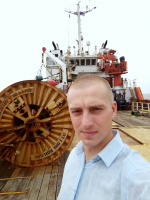 